Unlocking Letters and Sounds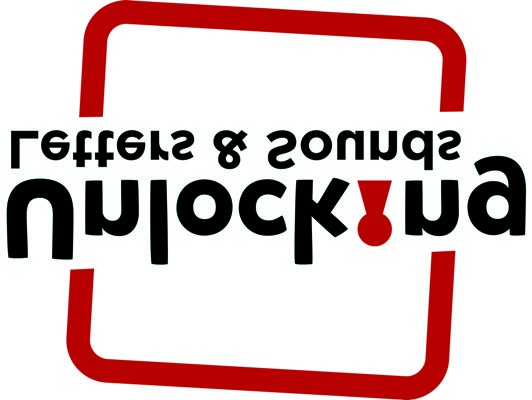 Summary ProgressionThis summary progression shows the progression of GPCs and common exception words (CEW) that are taught in each term in Unlocking Letters and Sounds. The progression largely follows the progression contained in Letters and Sounds 2007, with some modifications, including refinements and clarifications of learning elements omitted from Letters and Sounds, and updated guidance, including requirements from the National Curriculum. The progression is structured broadly to follow Phases 1 to 5 of Letters and Sounds, but some phases are subdivided into smaller sections, offering structured opportunities for revision (‘Mastery’) and for spelling development. The detailed progression for Unlocking Letters and Sounds shows the GPCs and CEW that are taught on a week-by-week basis. A separate chart is also available showing how the Ransom Reading Stars programme of reading books matches the Unlocking Letters and Sounds progression. At least two new fully-decodable reading books are available to read every week, for all Phases.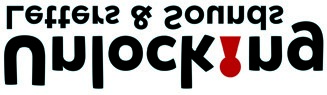 Year groupPhaseGPCs taughtCommon exception words taughtPreschoolOneSound discrimination, phonological awareness, rhyme, oral blending and segmentingReceptionAutumn Term 1Twos a t p i n m d g o c k ck e u r h b f ff l ll ss Read words with -s endingthe to into no I goReceptionAutumn Term 2Threej v w x y z zz qu ch sh th (voiced and unvoiced) ng ai ee igh oa oo oo ar or ur Read words containing -ing endings with no change to the root wordme we be he she was you they allReceptionSpring Term 1Threeow oi ear air ure erReading and spelling words containing digraphs and trigraphsAssess and review Phase 3 work: j v w x y z zz qu ch sh th ng are my herRevisit: me we be he sheReceptionSpring Term 2Three(Mastery)Revisit Phase 3 work: ai ee igh oa oo oo ar or ur ow oi ear air ure erRevisit: was you they all are my herReceptionSummer Term 1FourCVCC and CCVC words with adjacent consonants thatcontain graphemes taught in Phase 2Read words containing -ed and -ing endings with no change to the root wordsaid have like so do some come were therelittle one when outwhatReceptionSummer Term 2Four(Mastery)CVCC and CCVC words with adjacent consonants that contain graphemes taught in Phase 3. Polysyllabic CVCC and CCVC words, CCVCC words, polysyllabic CCVCC words, CCCVCC wordsRevisit all Phase 4 CEWYear OneAutumn Term 1Four(Revision plus Y1NC requirements)Revisit Phase 4 workAdding -s and -es as a plural marker for nounsAdding -s and -es as a third person singular marker for verbsAdding the suffixes -ing and -ed to verbsAdding the suffix -er to verbs to change them to nounsAdding the suffix -er to adjectivesAdding the suffix -estAdding the prefix un- to verbsAdding the prefix un- to adjectivesReading words with contractionsYear OneAutumn Term 2Five a)New graphemes for reading: ay ou ie ea oy ir ue aw whph ew oe au ey a-e, e-e, i-e, o-e u-e Teach the days of the weekNew phoneme /zh/oh their people Mr Mrs looked calledYear OneSpring Term 1Five a)(Mastery plus Y1NC requirements)Revise new graphemes for readingRevise the days of the weekCorrect use of -nk ph -wh -tch -ve (NC)Year OneSpring Term 2Five b)Alternative pronunciations of known graphemes for reading: a (as in acorn) a (as in fast) a (as in was) e (as in he) i (as in mind) o (as in no) u (as in unit) u (as in put) ow (as in snow) ie (as in chief) ea (as in head) er (as in her) ou (as in you) ou (as in could) ou (as in mould) y (as in by) y (as in gym) y (as in very) ch (as in school) ch (as in chef) c (as in cell) g (as in gent) ey (as in they)water where who again thought through mouse work many laughed because different any eyes friends once pleaseYear OneSummer Term 1Five c)Alternative spellings of phonemes: /ch/ (as in picture)/ch/ (as in catch)/j/ (as in fudge) /m/ (as in lamb)/n/ (as in gnat) /n/ (as in knit)/r/ (as in wrap)/s/ (as in listen)/s/ (as in house)/z/ (as in please)/u/ (as in some)/i/ (as in happy)/i/ (as in donkey)/ear/ (as in here) /ear/ (as in beer)/er/ (as in father) /ar/ (as in half)/air/ (as in there)/air/ (as in pear) /air/ (as in bare)/or/ (as in all)/or/ (as in four)/or/ (as in caught)/ur/ (as in learn) /ur/ (as in word)Year OneSummer Term 2Five c)Alternative spellings of phonemes: /oo/ (as in could)/oo/ (as in put)/ai/ (as in day)/ai/ (as in came)/ee/ (as in sea)/ee/ (as in these)/ee/ (as in happy)/ee/ (as in chief)/ee/ (as in key)/igh/ (as in pie)/igh/ (as in by)/igh/ (as in like)/oa/ (as in low)/oa/ (as in toe)/oa/ (as in bone)/(y)oo/ (as in cue)/(y)oo/ (as in tune) /(y)oo/ (as in stew)/oo/ (as in clue)/oo/ (as in June)/oo/ (as in blew)/sh/ (as in special)/sh/ (as in station)/sh/ (as in sugar)/sh/ (as in chef)Year TwoAutumn Term 1Five a)(Spellings recap)Five b)(Mastery)Phase 5a) spellings recap: choosing from alternative graphemes with the same sound: oi/oy, ow/ou, ur/er/ir, or/aw/au, ai/ay/a-e, ee/ea/e-e/ey, igh/ie/i-e,oa/oe/o-e, oo/ew/ue/u-e(oo), ew/ue/u-e(you)Revisit Phase 5b) (Mastery): Revisit alternative spellings of phonemes: /ch/ (as in picture), /ch/ (as in catch), /j/ (as in fudge), /m/ (as in lamb), /n/ (as in gnat), /n/ (as in knit), /r/ (as in wrap), /s/(as in listen), /s/ (as in house), /z/ (as in please), /u/ (as in some), /ee/ (as in happy), /i/ (as in donkey), /ear/ (as in here), /ear/ (as in beer), /ar/ (as in father), /ar/ (as in half), /air/ (as in there), /air/ (as in pear), /air/ (as in bare), /or/ (as in all), /or/ (as in four), /or/ (as in caught), /ur/ (as in learn), /ur/ (as in word), /oo/(as in could), /oo/ (as in put) /ai/ (as in day), /ai/ (as in came), /ee/ (as in sea), /ee/ (as in these), /ee/ (as in happy), /ee/ (as in chief), /ee/ (as in key), /igh/ (as in pie), /igh/ (as in by), /igh/ (as in like), /oa/ (as in toe), /oa/ (as in bone), /(y)oo/ (as in cue), /(y)oo/ (as in tune), /(y)oo/ (as in stew)Revisit reading all common exception wordsYear TwoAutumn Term 2Five c)(MasteryRevisit Phase 5c) (Mastery): revisit alternative spellings of phonemes: /oo/(as in clue), /oo/(as in June), /oo/(as in blew), /sh/(as in special), /sh/(as in station), /sh/(as in sugar), /sh/(as in chef)Assess and review all alternative spellings of phonemes.Assess and review all common exception words